Федеральное государственное образовательное учреждение высшего профессионального образованияСАНКТ-ПЕТЕРБУРГСКИЙ ГОСУДАРСТВЕННЫЙ УНИВЕРСИТЕТФАКУЛЬТЕТ ИСКУССТВ Направление 54.04.04 «Реставрация»ОТЗЫВ РУКОВОДИТЕЛЯ НА ВЫПУСКНУЮ КВАЛИФИКАЦИОННУЮ РАБОТУСтудента факультета искусств  Воробьева Юрия ЮрьевичаТемой диссертационной работы является «Орнамент в монументальной живописи храмов конца XIX – начала XX».  Юрий Юрьевич, вдохновившись орнаментальными росписями Храма Благовещения Пресвятой Богородицы на 5 Советской ул. 33 города Санкт- Петербурга, обращается к истокам их возникновения. Проведен подробный анализ древнерусских и византийских орнаментов, выявлены особенности композиции, получившие свое развитие в монументально- декоративных росписях храмов, построенных в русском стиле. Во всей полноте раскрыта тематика дипломной работы. Нельзя не отметить актуальность рассматриваемой темы и перспективность дальнейшего исследования.  В первой половине ХХ века декоративные росписи храмов в большей степени подверглись уничтожению и неоднократному закрашиванию. В Петербурге в конце ХIХ –начале ХХ века русский стиль получил свое развитие в архитектуре Н. Н. Никонова. Но представление о монументальной живописи храмов данного периода и стиля весьма ограничено. В своей работе Юрий Юрьевич проводит анализ сохранившихся росписей и обращается проблеме реставрации. С каждым годом благодаря упорному труду реставраторов в Храме Благовещения Пресвятой Богородицы из - под множества слоем малярных закрасок отрывается удивительной сохранности монументальная живопись.  В дипломной работе Юрий Юрьевич указывает на уникальность декоративных росписей храма, рассматривая синтез архитектуры и монументально- декоративной живописи.  Хочется отметить практическую значимость данной работы, которая может служить источником аналогов при реконструкции и воссоздании в храмах данного периода и стиля. Существует огромная проблема, связанная с неквалифицированной реставрацией и воссозданием монументальной живописи в храмах. Реставраторам необходимо сотрудничать и просвещать ответственных за храм священнослужителей, чтобы они понимали высокую культурную ценность монументальных росписей, а также степень ответственности, которую они несут. Работа Юрия Юрьевича является шагом на пути к решению этой сложной задачи.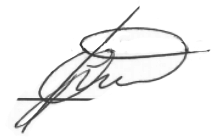 Подпись/Расшифровка Фомитова Д. А.Число 12. 06. 2022